申込日：　　　年　　　月　　　日＜申込者＞＜講座について＞＜その他＞　学びたい手話等ご希望がございましたらご記入ください。事業者名（フリガナ）（フリガナ）（フリガナ）（フリガナ）（フリガナ）（フリガナ）（フリガナ）（フリガナ）住　　所〒　　　　－品川区〒　　　　－品川区〒　　　　－品川区〒　　　　－品川区〒　　　　－品川区〒　　　　－品川区〒　　　　－品川区〒　　　　－品川区代　表　者職　　　　　　　　　　　　 氏名氏名（フリガナ）連　絡　先担当者名　　　　　　　　　担当者名　　　　　　　　　（フリガナ）（フリガナ）電話電話連　絡　先メールアドレスメールアドレスメールアドレス希望日時第1希望年　　　月　　　日（　　）　　　時　　　～年　　　月　　　日（　　）　　　時　　　～希望日時第2希望年　　　月　　　日（　　）　　　時　　　～年　　　月　　　日（　　）　　　時　　　～希望日時第3希望年　　　月　　　日（　　）　　　時　　　～年　　　月　　　日（　　）　　　時　　　～会　場名　称会　場住　所〒　　－　　　品川区〒　　－　　　品川区会　場機器の貸し出し機器の貸し出し可（プロジェクタ・PC・OHP・その他（　　　））・否受講者対象（職種・職位等）：　　　　　　　人数：対象（職種・職位等）：　　　　　　　人数：対象（職種・職位等）：　　　　　　　人数：例）お待たせしました、またお越しください等申し込み先品川区立心身障害者福祉会館　　　　　e-mail：sina-haken@s-kaikan.net
品川区障害者地域活動支援センター　FAX：03-3785-3366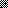 